Name ___________________________APPLICATION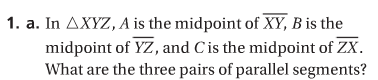 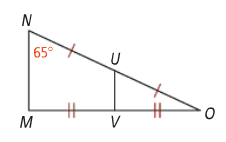 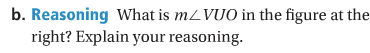 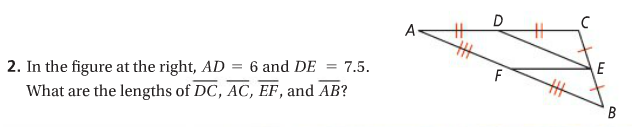 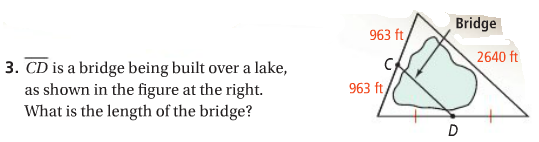 COMPREHENSION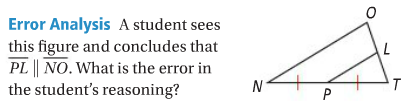 4.  Key ConceptNotesMidsegmentTriangle Midsegment TheoremIf a segment joins the ________________ of two sides of a triangle, then the segment is: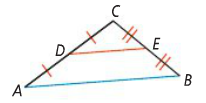 a)b)Problem 1What are the three pairs of parallel segments in DEF?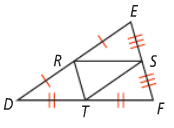 Problem 2In QRS, T, U, and B are midpoints.  What are the lengths of , , and ?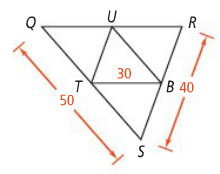 Problem 3A geologist wants to determine the distance, AB, across a sinkhole.  Choosing point E outside the sinkhole, she finds the distances AE and BE.  She locates the midpoints C and D of  and  and then measures .  What is the distance across the sinkhole?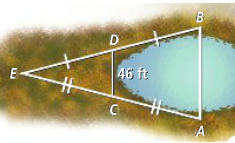 